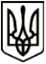 УкраїнаМЕНСЬКА  МІСЬКА   РАДАЧернігівська областьВИКОНАВЧИЙ   КОМІТЕТ                                                           РІШЕННЯ________   2021 року                              м. Мена                     №______Про видачу ордера на вселення в службову квартируРозглянувши звернення генерального директора Комунального некомерційного підприємства «Менська міська  лікарня» Менської міської  ради Разнована Г.І. від 18 лютого 2021 року № 211 щодо видачі ордера на вселення в квартиру, яка Рішенням виконавчого комітету від 17 лютого 2020 року включена до числа службових,  лікарю-невропатологу КНП «Менська міська лікарня» Негоді Михайлу Володимировичу, керуючись  Постановою Ради Міністрів Української РСР від 4 лютого 1988 року № 37 «Про службові жилі приміщення»,  ст. ст. 15, 122 Житлового кодексу України, ст. 30 Закону України «Про місцеве самоврядування в Україні» виконавчий комітет Менської міської радиВИРІШИВ:Видати лікарю-невропатологу Комунального некомерційного підприємства «Менська міська лікарня» Менської міської ради Негоді Михайлу Володимировичу ордер на жиле приміщення – однокімнатну квартиру, що включена  до числа службових, розташована за адресою вул. Шевченка, буд. 61 в, кв. 2, м. Мена, Чернігівська обл. (загальна площа – 38,1 кв.м., житлова площа – 16,1 кв.м.). Міський голова                                                                       	Г.А. Примаков